Uwaga Rodzice/ Opiekunowie!!!Rekrutacja 2023/2024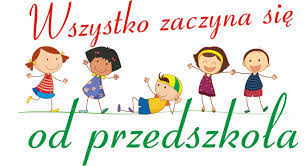 Dyrektor Zespołu Szkolno – Przedszkolnegow Dubiecku informuje, że do dnia 10. 03. 2023 r. do  godz. 14 : 00 należy  złożyć wniosek o przyjęcie dziecka do przedszkola lub do oddziału przedszkolnego w Samorządowym Przedszkolu w  Dubiecku w Zespole Szkolno – Przedszkolnym w  Dubiecku na rok szkolny 2023/2024.Wnioski są do odebrania w sekretariacie  budynku edukacji wczesnoszkolnej i przedszkola.Uwaga Rodzice/ Opiekunowie!!!Rekrutacja 2023/2024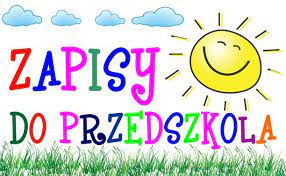 Dyrektor Zespołu Szkolno-Przedszkolnego                     w Dubiecku informuje, że w dniach od                                   10. 03. 2023 r . należy  złożyć deklarację o  kontynuowaniu wychowania przedszkolnego w  grupach przedszkolnych lub w  oddziale przedszkolnym w  Samorządowym Przedszkolu w  Dubiecku w Zespole Szkolno – Przedszkolnym w  Dubiecku na rok szkolny 2023/2024.Deklaracje są do odebrania w sekretariacie budynku edukacji wczesnoszkolnej i  przedszkola.Uwaga Rodzice/ Opiekunowie!!!Rekrutacja 2023/2024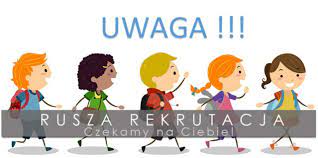 Dyrektor Zespołu Szkolno – Przedszkolnegow Dubiecku informuje, że do dnia 26. 04. 2023 r. należy  złożyć wniosek o przyjęcie dziecka do klasy I  w Publicznej Szkole Podstawowej im. Ignacego Krasickiego w Dubiecku w Zespole Szkolno – Przedszkolnym w Dubiecku na rok szkolny 2023/2024.Wnioski są do odebrania w sekretariacie ( budynku edukacji wczesnoszkolnej i przedszkola).